Shutdown the serverVerify that both the Pick Server and the Pick Workstation are in ‘Stopped’ status.Open the [Workstation] Tab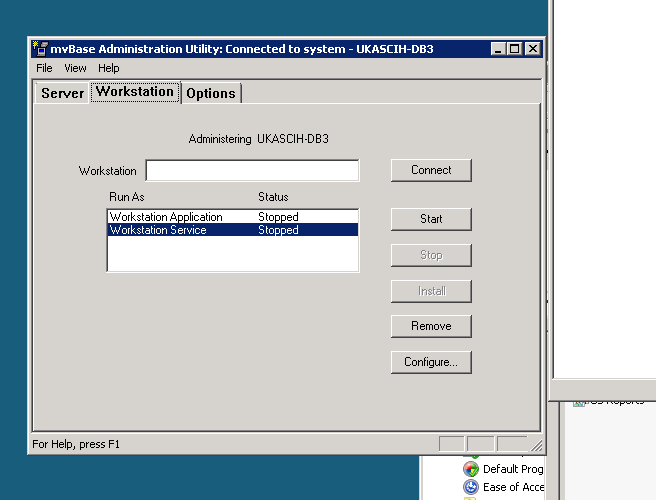 Choose the [Configure] button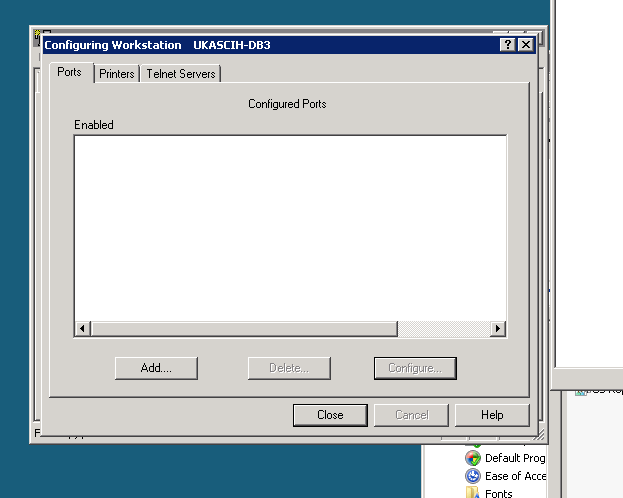 The Configure Workstation appears.Choose the [Printers] tab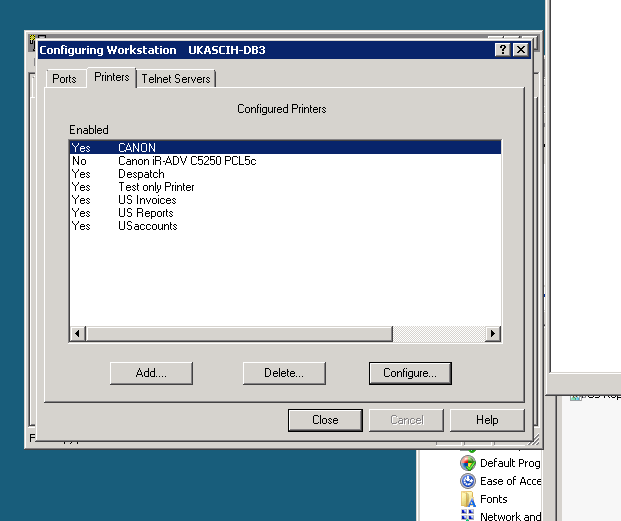 The list of existing printers appears.Choose the [Add] button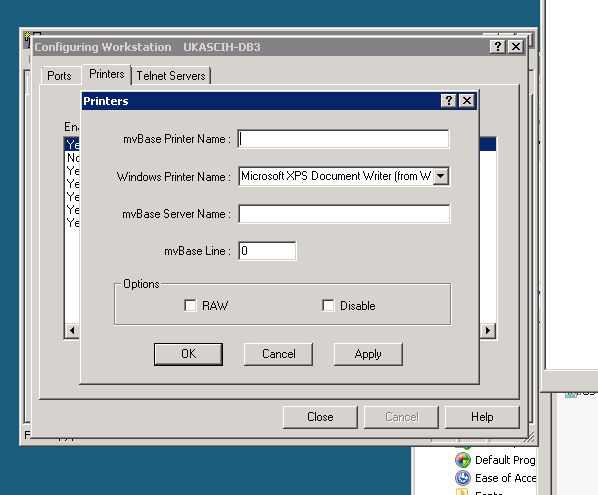 The [Printers] Dialog appearsType in:	Chosen mvBase Printer NameThis should be the same or similar to the Windows printer nameChoose:	Windows printer name (from the drop down list)Type in:	The correct mvBase Server name the workstation is connected to	This is NOT the ip addressEnter the chosen port number (usually in a sequence) e.g. 92-98Ensure that the port is not used by any other device	You can check the other printers to verify thisCheck the box:	RAW.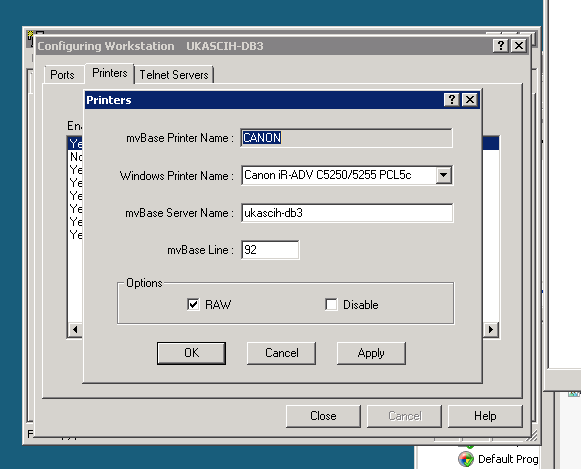 Press the [Apply] and then press the [OK] buttons.You return to the Configure Workstation TabPress the [Close] buttonYou return to the Workstation TabPress the [Server] TabYou return to the Server Tab.Restart the Server and workstationAfter the Logons have been performed, and the system is stable (VERIFY-SYSTEM) type in these commands:ED SYSPROG-PL USER-COLD-STARTUse the ‘P’ (L22) command to scroll down the PROC until you see the STARTPTR commands.Copy (using ME command) 2 lines from an existing printer, and adapt for the new printer.See the STARTLPTR command in the Commands Chapter.File Item (FI) the PROC.This will save the command every time a shutdown and startup is performed.Type in the command you have just created at TCLE.g. STARTPTR 30,1,0,S97 (SThis will start the printer in Pick ready to accept print commandsIt will initialize the printer and allow direct printing if required.Send a simple print to the new printer to ensure it is connected using:SP-ASSIGN F30 HSBLOCK-PRINT TEST PAGE FROM THE PICK SERVER (PThe words “TEST PAGE FROM THE PICK SERVER” should be printed into the spoolerTo De-Spool into the printer control block type in the SP-EDIT command, and choose Spool.e.g. SP-EDIT nn , N N Y.